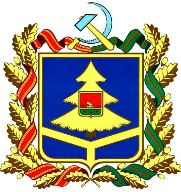 УПРАВЛЕНИЕ ГОСУДАРСТВЕННЫХ ЗАКУПОКБРЯНСКОЙ ОБЛАСТИ__________________________________________________________________П Р И К А Зот 13 августа 2018 № 83-П                                           г. БрянскОб утверждении плана противодействиякоррупции управления государственныхзакупок Брянской области на 2018-2020 годыВ целях исполнения Федерального закона от 25 декабря 2008 года 
№ 273-ФЗ «О противодействии коррупции», Постановления Правительства Брянской области от 16 апреля 2018 года № 180-п «Об утверждении плана противодействия коррупции в Брянской области на 2018-2019 годы» и Постановления Правительства Брянской области от 6 августа 2018 года              № 396-П «О внесении изменений в постановление Правительства Брянской области от 16 апреля 2018 года № 180-п и план противодействия коррупции в Брянской области на 2018-2019 годы»ПРИКАЗЫВАЮ:1. Утвердить прилагаемый план противодействия коррупции в управлении государственных закупок Брянской области (далее план).2. Начальнику организационно-правового отдела управления (Поцелуевой Л.Ф.) ознакомить под роспись сотрудников управления с планом и обеспечить его неукоснительное выполнение.3. Ведущему консультанту организационно-правового отдела (Чужиковой Г.А.)  при оформлении на должность государственной гражданской службы новых сотрудников обеспечить ознакомление под роспись с указанным планом.4. Приказ от 20 апреля 2018 года № 32-п «Об утверждении плана противодействия коррупции в управлении государственных закупок Брянской области» считать утратившим силу.5. Контроль за исполнением приказа оставляю за собой.Начальник управления                                                             В.А. Войстроченко Визы:Ведущий консультант организационно-правового отдела                                               М.Н. КалининИсполнитель:Чужикова Г.А.Утвержден приказом управления государственных закупок Брянской областиот ___августа 2018 г. №    -ППЛАНпротиводействия коррупции в управлении государственных закупок Брянской области на 2018-2020 годы№ ппНаименование мероприятияСрок исполнения1231. Нормативно-правовое и организационное обеспечение антикоррупционнойдеятельности1. Нормативно-правовое и организационное обеспечение антикоррупционнойдеятельности1. Нормативно-правовое и организационное обеспечение антикоррупционнойдеятельности1.1.Разработка и принятие нормативных правовых актов управления государственных закупок Брянской области в сфере противодействия коррупции, в том числе своевременное приведение их в соответствие с федеральным законодательством2018-2020 годы1 .2.Подготовка ежегодного доклада управления государственных закупок Брянской области о деятельности в области противодействия коррупции в 2018, 2019 годахI кварталгода за период 2017 года, I квартал 2019 годагода за период 2018 года, I квартал 2020 за период 2019 года1.3.Разработка и утверждение плана мероприятий управления государственных закупок Брянской области по противодействию коррупции на 2018 и 2019 годы2018-2020 годы1.4.Организация и проведение заседаний комиссии по координации работы по противодействию коррупции в управлении государственных закупок Брянской области, мониторинг исполнения решенийежеквартально в течение 2018 — 2020 годов1.5.Обеспечение деятельности комиссий по соблюдению требований к служебному поведению государственных гражданских служащих и урегулированию конфликта интересов в управлении государственных закупок Брянской области2018-2020 годы1.6.Обеспечение взаимодействия управления государственных закупок Брянской области с правоохранительными органами и иными государственными органами по вопросам противодействия коррупции2018-2020 годы1.7.Анализ реализации мер по противодействию коррупции в управлении государственных закупок Брянской областиежеквартально в течение 2018 — 2020 годов1.8.Обеспечение соответствия раздела «Противодействие коррупции» на официальном сайте управления государственных закупок Брянской области требованиям антикоррупционного законодательства2018-2020 годы1.9.Организация повышения квалификации государственных гражданских служащих Брянской области в рамках обучения по дополнительным профессиональным образовательным программам по вопросам противодействия коррупции2018-2020 годы1.10.Обеспечить обучение государственных гражданских служащих Брянской области, впервые поступивших на государственную службу в управление государственных закупок Брянской области для замещения должностей, включенных в перечни должностей, установленные нормативными правовыми актами Российской Федерации, по образовательным программам в области противодействия коррупции. Информацию о результатах исполнения настоящего пункта представлять в администрацию Губернатора Брянской области и Правительства Брянской области1 февраля 2020 года за период 2018-2019 годов, итоговый доклад до 1 октября 2020 года1.11.Осуществление разъяснительной работы по доведению до лиц, претендующих на замещение должностей государственной гражданской службы Брянской области в управлении государственных закупок Брянской области, а также лиц, замещающих указанные должности, положений нормативных правовых актов в сфере противодействия коррупции, формированию отрицательного отношения к коррупции2018-2020 годы1.12.Принять дополнительные меры по повышению эффективности кадровой работы в части, касающейся ведения личных дел лиц, замещающих должности государственной гражданской службы Брянской области, в том числе контроля за актуализацией сведений, содержащихся в анкетах, представляемых при назначении на указанные должности и поступлении на такую службу, об их родственниках и свойственниках в целях выявления возможного конфликта интересов. Информацию о результатах исполнения настоящего пункта ежегодно представлять в администрацию Губернатора Брянской области и Правительства Брянской области1 декабря 2018 года за период 2018 года, итоговый доклад до 1 декабря 2019 года2. Выявление коррупционных рисков и их устранение2. Выявление коррупционных рисков и их устранение2. Выявление коррупционных рисков и их устранение2.1.Проведение антикоррупционной экспертизы проектов нормативных правовых актов2018-2020 годы2.2.Обеспечение размещения проектов нормативных правовых актов Брянской области в информационные подсистемы сайта Правительства Брянской области «Обсуждение и экспертиза проектов правовых актов» в целях обеспечения возможности проведения независимой антикоррупционной экспертизыв целях обеспечения возможности проведения независимой антикоррупционной экспертизы.2018-2020 годы2.3.Систематическое проведение оценки коррупционных рисков, возникающих при реализации функций управления государственных закупок Брянской области и внесение уточнений в перечни должностей государственной гражданской службы, при назначении на которые граждане и при замещении которых государственные гражданские служащие Брянской области обязаны представлять введения о своих доходах, расходах, об имуществе и обязательствах имущественного характера, а также сведения о доходах, расходах, об имуществе и обязательствах имущественного характера своих супруги (супруга) и несовершеннолетних детей2018-2020 годы2.4.Реализация предусмотренных законодательством Российской Федерации и Брянской области мер, направленных на предупреждение коррупции в управлении государственных закупок Брянской области2018-2020 годы3. Мониторинг соблюдения ограничений и запретов, требований о предотвращении или урегулировании конфликта интересов, а также исполнения обязанностей, установленных в целях противодействия коррупции3. Мониторинг соблюдения ограничений и запретов, требований о предотвращении или урегулировании конфликта интересов, а также исполнения обязанностей, установленных в целях противодействия коррупции3. Мониторинг соблюдения ограничений и запретов, требований о предотвращении или урегулировании конфликта интересов, а также исполнения обязанностей, установленных в целях противодействия коррупции3.1.Обеспечение соблюдения лицами, замещающими должности государственной гражданской службы Брянской области в управлении государственных закупок Брянской области, ограничений и запретов, требований о предотвращении или урегулировании конфликта интересов, исполнения обязанностей, установленных Федеральным законом от 25 декабря 2008 года № 273-ФЗ «О противодействии коррупции», в том числе касающихся уведомлений представителя нанимателя:а)	о получении подарков;б)	об обращениях в целях склонения к совершению коррупционных правонарушений;в) о возникновении личной заинтересованности при исполнении должностных обязанностей, которая приводит или может привести к конфликту интересов2018-2020 годы3.2.Принять дополнительные меры по повышению эффективности контроля за соблюдением лицами, замещающими должности государственной гражданской службы Брянской области требований законодательства Российской Федерации о противодействии коррупции, касающихся предотвращения и урегулирования конфликта интересов, в том числе за привлечением таких лиц к ответственности в случае их несоблюдения. Информацию о результатах исполнения настоящего пункта ежегодно представлять в администрацию Губернатора Брянской области и Правительства Брянской области2018-2020 годы3.3.Анализ исполнения государственными гражданскими служащими Брянской области запрета на участие в управлении некоммерческой организацией2018-2020 годы3.4.Проведение анализа соблюдения гражданами, замещавшими должности государственной гражданской службы Брянской области, ограничений при заключении ими после увольнения с государственной гражданской службы Брянской области трудового договора и (или) гражданско-правового договора в случаях, предусмотренных федеральными законами2018-2020 годы3.5.Направление в прокуратуру Брянской области списков лиц, уволенных с гражданской службы в исполнительных органах государственной власти Брянской области, в целях контроля за обеспечением исполнения требований статьи 12 Федерального закона от 25 декабря 2008 года 
№ 273-ФЗ «О противодействии коррупции»Ежеквартально в течение 2018-2020 годов3.6.Проведение анализа и проверок (в рамках полномочий):а) достоверности и полноты сведений о доходах, расходах, об имуществе и обязательствах имущественного характера, представленных гражданами, претендующими на замещение должностей государственной гражданской службы Брянской области;б) достоверности и полноты сведений о доходах, расходах, об имуществе и обязательствах имущественного характера, представленных государственными гражданскими служащими Брянской области;в) соблюдения государственными гражданскими служащими Брянской области ограничений и запретов, требований о предотвращении или урегулировании конфликта интересов, исполнения ими обязанностей, установленных Федеральным законом от 25 декабря 2008 года
 № 273-ФЗ «О противодействии коррупции», другими федеральными законами, нормативными правовыми актами Российской Федерации и Брянской области2018-2020 годы3.7.Осуществление контроля за расходами лиц, замещающих должности государственной гражданской службы Брянской области, а также за расходами их супруг (супругов) и несовершеннолетних детей в порядке, установленном Федеральным законом от 
3 декабря 2012 года № 230-ФЗ «О контроле за соответствием расходов лиц, замещающих государственные должности, и иных лиц их доходам»2018-2020 годы3.8.Обеспечение применения предусмотренных законодательством мер юридической ответственности в каждом случае несоблюдения ограничений и запретов, требований о предотвращении или урегулировании конфликта интересов, неисполнения обязанностей, установленных в целях противодействия коррупции2018-2020 годы3.9.Размещение сведений о доходах, расходах, об имуществе и обязательствах имущественного характера на официальных сайтах государственных органов Брянской области в информационно-телекоммуникационной сети «Интернет»2018-2020 годы3.10.Обеспечить с 1 января 2019 года использование специального программного обеспечения «Справки БК» всеми лицами, претендующими на замещение должностей или замещающими должности, осуществление полномочий по которым влечет за собой обязанность представлять сведения о своих доходах, расходах, об имуществе и обязательствах имущественного характера, о доходах, расходах, об имуществе и обязательствах имущественного характера своих супругов и несовершеннолетних детей, при заполнении справок о доходах, расходах, об имуществе и обязательствах имущественного характера1 января 2019 года4. Взаимодействие с институтами гражданского общества и гражданами. Обеспечение доступности информации о противодействии коррупции4. Взаимодействие с институтами гражданского общества и гражданами. Обеспечение доступности информации о противодействии коррупции4. Взаимодействие с институтами гражданского общества и гражданами. Обеспечение доступности информации о противодействии коррупции4.1.Обеспечение работы «горячих линий», телефонов доверия, интернет-приемных на официальном сайте управления государственных закупок Брянской области, органов местного самоуправления с целью улучшения обратной связи с гражданами и организациями, а также получения информации о фактах коррупции2018-2020 годы4.2.Обеспечение размещения в разделе «Противодействие коррупции» на официальном сайте управления государственных закупок Брянской области актуальной информации о принимаемых мерах антикоррупционного характера, в том числе информации о проведенных заседаниях комиссий по соблюдению требований к служебному поведению государственных гражданских служащих и урегулированию конфликта интересов2018-2020 годы